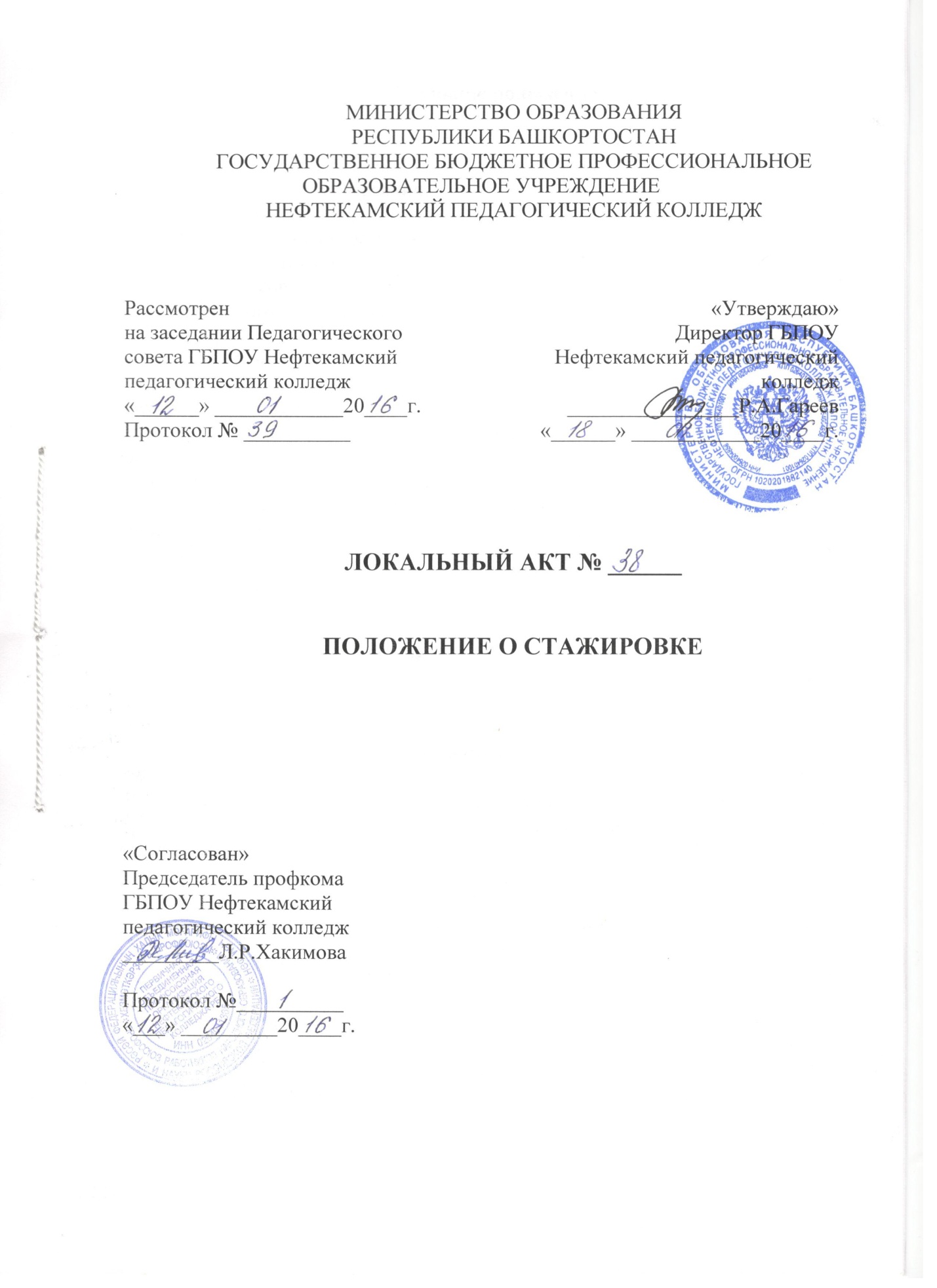 Общие положения1.1. Настоящее положение разработано в соответствии с требованиями федеральных государственных образовательных стандартов среднего профессионального образования.1.2. Настоящее положение разработано для организации стажировки  педагогических работников колледжа.1.3. Под стажировкой преподавателей понимается целенаправленное непрерывное совершенствование ими профессиональных компетенций и педагогического мастерства. Стажировка носит практико-ориентированный характер.1.3. Основными принципами осуществления стажировки являются системность, научность, перспективность, ориентация на развитие работника как личности, индивидуализация, сочетание стажировки с самообразованием.
          1.4. Общее руководство процессом организации стажировок осуществляется заместителем директора по учебной работе и заведующей пед.практикой.1.5. Направление работника на стажировку производится на основании личного заявления работника и оформляется приказом директора.1.6. Преподаватели, отвечающие за освоение студентами/обучающимися профессионального цикла, должны проходить стажировку в профильных организациях не реже 1 раза в 3 года.Цели и задачи стажировки2.1. Целью стажировки является формирование и развитие профессиональных компетенций педагогических работников колледжа.2.2. Задачами стажировки являются:совершенствование знаний и умений в психолого-педагогической, научно-профессиональной и общекультурной деятельности на основе современных достижений науки, прогрессивной техники и технологии; подготовка  преподавателей, в первую очередь, по профессиональным модулям, ознакомление их с новейшими технологиями, перспективами развития и организации соответствующей отрасли;освоение инновационных технологий, форм, методов и средств обучения; изучение отечественного и зарубежного опыта к требованиям уровня квалификации специалистов и необходимости освоения современных методов решения профессиональных задач;моделирование инновационных образовательных процессов и т.п.;выработка конкретных предложений по совершенствованию учебного процесса, внедрению в практику обучения передовых достижений науки, техники и производства.Содержание стажировки 3.1. Содержание стажировки определяется программой стажировки, разработанной в соответствии с  содержанием соответствующей общепрофессиональной дисциплины или профессионального модуля.3.2. Программа стажировки (Приложение 1) разрабатывается предметно-цикловой комиссией, планирующей прохождение стажировки педагогического работника, согласуется с заместителем директора по учебной работе, заведующей практикой, заведующей методическим кабинетом и утверждается директором колледжа.  Программа стажировки подлежит обязательному согласованию с организацией, на базе которой реализуется стажировка. 3.3. Стажировка преподавателей может осуществляться в очной и заочной формах. Сроки стажировки определяются колледжем по согласованию с организацией на базе, которой реализуется стажировка.3.4. С организацией, на базе которой реализуется стажировка, заключается соответствующий договор.3.5. Стажировка может предусматривать:самостоятельную теоретическую подготовку по теме стажировки с обязательным подтверждением данной работы;работу с нормативной документацией;выполнение функциональных обязанностей должностных лиц (в качестве временно исполняющего обязанности или дублера);получение консультаций по заявленной проблеме;участие в совещаниях, деловых встречах;разработку продукта, проекта как результата стажировки.Порядок оформления стажировки4.1. Для оформления стажировки педагогические работники колледжа пишут заявление на имя директора колледжа  (Приложение 2).4.2. К заявлению прилагается  индивидуальная программа стажировки.4.3. Заявление согласовывается с заместителем директора по учебной работе, заведующим методическим кабинетом.5. Контроль над выполнением программы стажировки5.1. По итогам прохождения стажировки в методический кабинет представляются следующие отчетные документы:отчет педагогических работников о прохождении стажировки с подтверждением руководителя учреждения, в котором проводилась стажировка, о выполнении программы  (Приложение 3). К отчету (могут быть приложены материалы, подтверждающие выполнение программы);копия (выписка) приказа на стажировку, подписанного принимающей организацией;программа стажировки;справка о прохождении стажировки (Приложение 4);договор с организацией, на базе которой проводилась стажировка.5.2. На заседании ПЦК  заслушивается отчет о стажировке  и принимается решение о полноте отчета (при необходимости - о его доработке), а также даются  рекомендации по использованию результатов стажировки с учетом ее практической значимости для совершенствования учебного процесса и научной работы. Отчет согласовывается с заведующей  педагогической практикой и с заведующим методическим кабинетом и утверждается заместителем директора по учебной работе.5.3.Результаты стажировки учитываются при  аттестации преподавателей колледжа,  используются  при создании профессионального  портфолио.Разработан: Зам.директора _____________Ю.А.Шаемова Приложение 1Форма программы стажировкиПРОГРАММА  СТАЖИРОВКИ(Ф.И.О., должность)Место стажировки.Срок стажировки.Цель стажировки.Планируемое внедрение в учебный процесс результатов стажировки.Перечень профессиональных компетенций, опыт деятельности по которым приобретается в рамках стажировки.Виды работ, обязательно реализуемые в рамках стажировки.Форма и мероприятие отчетности: Программа утверждена на заседании предметно-цикловой комиссии ___________________ протокол № ____ от «____»____________20___г.Председатель ПЦК                    _______________________________________             Заместитель директора по УР  _________________ ______________________             Заведующая практикой            ________________________________________ Заведующий методическим кабинетом ________________________________Приложение 2Форма заявленияЗАЯВЛЕНИЕПрошу Вас направить меня  на стажировку по индивидуальной программе«_______________________________________________________________»(название)в ______________________________________________________ г.____(название организации)Период стажировки с_____________20__г. по _____________20__г.Индивидуальная программа стажировки прилагается.  _______________________                                       (подпись)                (расшифровка подписи)Приложение 3Форма отчета о прохождении стажировкиО Т Ч Е Т о прохождении стажировки(обучение на курсах повышения квалификации)Фамилия, имя, отчество______________________________________________Должность_________________________________________________________Цель стажировки __________________________________________________________________________________________________________________________________________________________Место прохождения стажировки________________________________________Сроки стажировки  с «___»____________20__г. по «___» ____________20__г.Приказ по колледжу    от «___»________________ 20__ г.   № _______ Программа стажировки (название) _______________________________________________________________________________________________________________________________________________________________________________________________________________________________________Назначение стажировки_________________________________________________________________________________________________________________________________________________________________________________________________________________________________________________________________________________________________________________________________________________________________________________________________________________________________________________________________________________________________________________________________________________________________________________________________________________________Итоги  стажировки __________________________________________________________________________________________________________________________________________________________________________________________________________________________________________________________________________________________________________________________________________________________________________________________________________________________________________________________________________________________________________________________________________________________________________________________________________________________________________________________________________________________________________________________________________________________________________________________________Предложения   об использовании результатов  стажировки____________________________________________________________________________________________________________________________________________________________________________________________________________________________________________________________________________________________________________________Наименование мероприятия, в рамках которого рассматривался отчет по стажировке________________________________________________________________________________________________________________________________________________________________________ / ______________________ (подпись)     (расшифровка подписи)Отчет проверен заведующим методическим кабинетом______________ / ______________________ (подпись)     (расшифровка подписи)Приложение 4Форма справки о прохождении стажировкиСправка о прохождении стажировкиФамилия, имя, отчество________________________________________________________Должность___________________________________________________________________Цель стажировки __________________________________________________________________________________________________________________________________________________________Место прохождения стажировки_________________________________________________Сроки стажировки  с «___»____________20__г. по «___» ____________20__г. Программа стажировки (название) _______________________________________________________________________________________________________________________________________________________________________________________________________________________________________Виды деятельности (работ) освоенных в ходе стажировки __________________________________________________________________________________________________________________________________________________________________________________________________________________________________________________________________________________________________________________________________________________________________________________________________________________________________________________________________________________________________________________________________________________________________________________________________________________________________________________________________________________________________________________________________________________________________________________________________Результаты деятельности  стажера_________________________________________________________________________________________________________________________________________________________________________________________________________________________________________________________________________________________________________________________________________________________________________________________________________________/______________ / ______________________                     Должность                 (подпись)             (расшифровка подписи)М.п.СОГЛАСОВАНО:УТВЕРЖДАЮ:Руководитель организации__________________Ф.И.О.Директор ГБПОУ Нефтекамский педагогический  колледж_____________________Р.А.Гареев«____»___________20___г.       «____»_______________20___г.Директору ГБПОУ Нефтекамский педагогический колледжР.А.Гарееву.от___________________________________СОГЛАСОВАНОЗаведующая практикой ________________________________________________ /______________________подпись                    расшифровка подписи«_____»_____________20__г.УТВЕРЖДАЮЗаместитель директора по УР _________________________________________________ /______________________подпись                    расшифровка подписи«_____»_____________20__г.